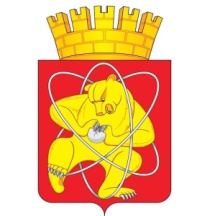 Муниципальное образование «Закрытое административно – территориальное образование  Железногорск Красноярского края»АДМИНИСТРАЦИЯ ЗАТО г. ЖЕЛЕЗНОГОРСКПОСТАНОВЛЕНИЕ     24.10. 2018                                                                                                                                              449 Иг. ЖелезногорскОб условиях приватизации нежилого здания по адресу: ул. Красноярская, д. 74/1Руководствуясь Федеральным законом от 21.12.2001 № 178-ФЗ                         «О приватизации государственного и муниципального имущества», на основании Устава ЗАТО Железногорск,  пунктов 1.5.2, 3.2.4 решения городского Совета ЗАТО Железногорск от 29.06.2006 № 14-72Р «Об утверждении Положения о порядке и условиях приватизации муниципального имущества на территории ЗАТО Железногорск Красноярского края», ПОСТАНОВЛЯЮ:	1. Осуществить приватизацию муниципального имущества – нежилого здания, расположенного по адресу: Красноярский край, ЗАТО Железногорск,         г. Железногорск, ул. Красноярская, д. 74/1  со следующими условиями:- Способ приватизации – аукцион;- Начальная цена  – 106 200,00 рублей;- Задаток – 21 240,00 рублей;- Шаг аукциона – 5 300,00 рублей.2. Утвердить прилагаемый План приватизации муниципального имущества – нежилого здания, расположенного по адресу: Красноярский край, ЗАТО Железногорск, г. Железногорск, ул. Красноярская, д. 74/1.3. Комитету по управлению муниципальным имуществом Администрации ЗАТО г. Железногорск (Н.В. Дедова):3.1. Разместить на официальном сайте Российской Федерации в сети «Интернет» для размещения информации о проведении торгов, определенном Правительством Российской Федерации, настоящее постановление в течение десяти дней со дня вступления его в силу.3.2. Разместить на официальном сайте Российской Федерации в сети «Интернет» для размещения информации о проведении торгов, определенном Правительством Российской Федерации информационное сообщение о продаже муниципального имущества в срок, установленный законом.3.3. Осуществить продажу указанного объекта в соответствии с утвержденным планом приватизации.3.4. Разместить на официальном сайте Российской Федерации в сети «Интернет» для размещения информации о проведении торгов, определенном Правительством Российской Федерации информационное сообщение об итогах продажи муниципального имущества в срок, установленный законом.3.5. Обеспечить размещение на официальном сайте муниципального образования «Закрытое административно-территориальное образование Железногорск Красноярского края» в информационно-телекоммуникационной сети «Интернет» информационное сообщение о продаже муниципального имущества и об итогах его продажи в срок, установленный законом.4. Отделу общественных связей Администрации ЗАТО г. Железногорск     (И.С. Пикалова) разместить настоящее Постановление на официальном сайте муниципального образования «Закрытое административно-территориальное образование Железногорск Красноярского края» в информационно-телекоммуникационной сети «Интернет»  в течение десяти дней со дня вступления его в силу. 5. Контроль над исполнением настоящего постановления  возложить на первого заместителя Главы ЗАТО г. Железногорск по вопросам жилищно-коммунального хозяйства  С.Е. Пешкова.6. Настоящее постановление вступает в силу с момента его подписания.							       Приложение                                                                               УТВЕРЖДЕН                						      постановлением Администрации					                          ЗАТО г. Железногорск     от 24.10.2018   № 449 ИПЛАН ПРИВАТИЗАЦИИмуниципального имущества –  нежилого здания, расположенного по адресу: Красноярский край, ЗАТО Железногорск, г. Железногорск,   ул. Красноярская,      д. 74/1.Основные характеристики объекта1.1. Наименование объекта – нежилое здание;1.2. Адрес объекта – Красноярский край, ЗАТО Железногорск,                      г. Железногорск, ул. Красноярская, д. 74/1;1.3. Год ввода в эксплуатацию – 2004 г.;1.4. Площадь – 23,5 кв.метров;1.5. Назначение – нежилое;Начальная цена объекта с учетом НДС –  106 200,00 рублей.Расходы по приватизации, всего –   5 000,00 рублей.в т.ч.:  техническая инвентаризация – 0,00 рублей.             оценка рыночной стоимости –  5 000,00 рублей.    1.7. Задаток –  21 240,00 рублей.1.8. Шаг аукциона – 5 300,00 рублей.Условия и порядок приватизации2.1.   Способ приватизации – аукцион.Форма подачи предложения о цене приватизируемого имущества – открытая в ходе торгов.Условия участия  в  аукционе,  порядок  проведения аукциона,  определение  победителя и заключение договора. Для участия в аукционе претенденты подают в конкурсную (аукционную) комиссию заявки установленной формы в сроки и порядке, указанном в информационном сообщении.В установленные сроки претенденты заключают с продавцом -Администрация ЗАТО г. Железногорск договор о задатке, обеспечивающий оплату приобретаемого на аукционе имущества. Заявка принимается только после внесения задатка на расчетный счет, указанный в информационном сообщении.Шаг аукциона – 5 300 (пять тысяч триста) рублей 00 копеек.Критерий выявления победителя: наибольшая цена, предложенная покупателем за приватизируемый объект.По итогам аукциона конкурсной (аукционной) комиссией подписывается протокол. Данный протокол удостоверяет право победителя аукциона на заключение договора купли-продажи имущества.Договор купли-продажи заключается в течение пяти рабочих дней с даты подведения итогов аукциона.Порядок оплаты.Перечисление денежных средств в счет оплаты приватизируемого муниципального имущества осуществляется покупателем  в размере, порядке  и сроки, указанные в договоре купли-продажи муниципального имущества, но не позднее 10 рабочих дней со дня заключения договора купли-продажи муниципального имущества.Покупатель обязан возместить отдельно от стоимости приобретаемого имущества 5 000 (пять тысяч) рублей 00 копеек.Передача имущества победителю аукциона и оформление прав собственности.Передача имущества победителю аукциона осуществляется по акту приема-передачи в течение пяти календарных дней с момента полной оплаты за приобретенное на аукционе имущество.Оформление перехода права собственности осуществляется в течение пяти рабочих  дней после полной оплаты за приобретенное имущество.Расходы, связанные с регистрацией перехода права собственности на приобретенное имущество несет покупатель.Приложение: акт оценки – 1л.Дата рассмотрения комиссией«16» октября 2018 г.АКТ ОЦЕНКИмуниципального имущества – нежилого здания, расположенного по адресу: Красноярский край, ЗАТО Железногорск, г. Железногорск, ул. Красноярская,           д. 74/1.Начальная цена объекта с учетом НДС – 106 200 (сто шесть тысяч двести) рублей 00 копеек. Оценка рыночной стоимости была произведена независимым  оценщиком ИП Романченко Е.В.Дата рассмотрения комиссией - «16» октября 2018 г.	        Глава  ЗАТО г. Железногорск                         И.Г. Куксин                      Исполняющий обязанности председателя комиссии по приватизации  Дедова Н.В.Члены комиссииБелоусова Ю.А.Белошапкина Н.Ф.Захарова О.В.Лапенков В.В.Сергейкин А.А.Соловьева Н.И.Теплых В.П.Шаранов С.Г.Приложение № 1к плану приватизациимуниципального имущества – нежилого здания, расположенного  по адресу: Красноярский край, ЗАТО Железногорск, г. Железногорск,         ул. Красноярская, д. 74/1.   ОбъектБалансовая стоимость, руб.Износ, руб.Остаточная стоимость, руб.Рыночная  стоимость, руб. (без учета НДС)Нежилое здание, г. Железногорск, ул. Красноярская, д. 74/1 с правом пользования земельным участком150 000,000,00150 000,0090 000,00Исполняющий обязанности председателя комиссии по приватизации  Члены комиссии	Дедова Н.В.Белоусова Ю.А.Белошапкина Н.Ф.Захарова О.В.Лапенков В.В.Сергейкин А.А. Соловьева Н.И.Теплых В.П.  Шаранов С.Г.